EMPLOYMENT APPLICATION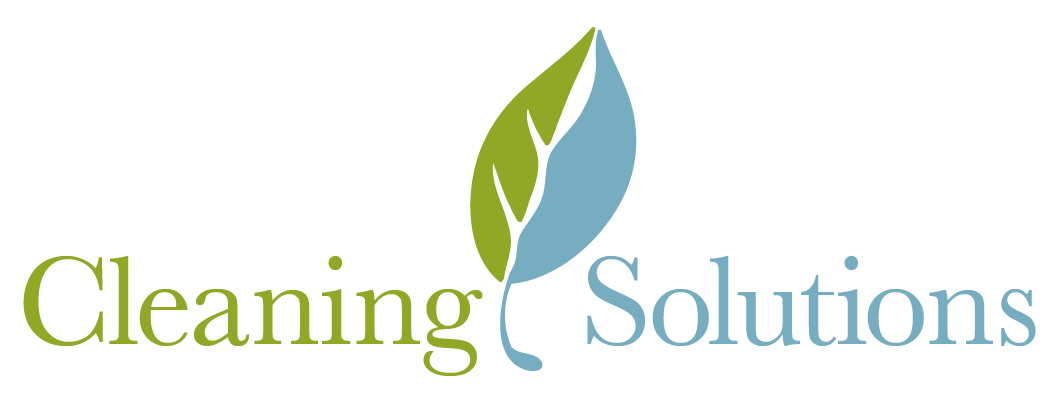 ApplicantName _____________________________________________________________________ DATE: __________________________________________________	                                                            Job Title Applying For:  ________________________________________________________Present Address __________________________________________________ City__________________________State____________Zip__________________Phone (       )________-_________       Cell Phone(        ) ________-_________             E-Mail Address ________________________________________Driver’s License Number______________________________ State Issued_______________  Are you a Veteran of Military Service?  ☐   YES      ☐ NOHigh School Diploma or GED? ☐ YES ☐NO                                         Post -Secondary Degree?    ☐AA  ☐BA  ☐MA ☐Ph. D.Name of school beyond High School ________________________________________________ Training Length ______________________________Date Completed __________________________ Major _______________________________________ Minor _______________________________________Company Name ________________________________________________ Immediate Supervisor _____________________________________Complete Address_______________________________________________________________________________________________________________________                                        Street/PO Box	City	       State	Zip CodeJob Title _____________________________________________________ Phone (             ) ___________-____________Job Description (Duties, Skills, Equipment Used)____________________________________________________________________________________________________________________________________________Dates:   From (mm/yy): __________/____________          To (mm/yy): __________/____________        Reason for leaving:_____________________________________________________________________________________________________________________Company Name ________________________________________________ Immediate Supervisor _____________________________________Complete Address_______________________________________________________________________________________________________________________                                        Street/PO Box	City	       State	Zip CodeJob Title _____________________________________________________ Phone (             ) ___________-____________Job Description (Duties, Skills, Equipment Used)____________________________________________________________________________________________________________________________________________Dates:   From (mm/yy): __________/____________          To (mm/yy): __________/____________        Reason for leaving:_____________________________________________________________________________________________________________________Company Name ________________________________________________ Immediate Supervisor _____________________________________Complete Address_______________________________________________________________________________________________________________________                                        Street/PO Box	City	       State	Zip CodeJob Title _____________________________________________________ Phone (             ) ___________-____________Job Description (Duties, Skills, Equipment Used)____________________________________________________________________________________________________________________________________________Dates:   From (mm/yy): __________/____________          To (mm/yy): __________/____________        Reason for leaving:_____________________________________________________________________________________________________________________	NAME	ADDRESS			PHONE NUMBER1.    ___________________________________	_____________________________________________________________________ (          ) _______-____________	2.  .    ___________________________________	_____________________________________________________________________ (          ) _______-____________3. .    ___________________________________ _____________________________________________________________________  (          ) _______-____________Signature ______________________________________________________________________________  Date__________________________________The information that you provide on this application is subject to verification. Falsifications or misrepresentations may disqualify you from consideration for employment or, if hired, may be grounds for termination at a later date.  Do you want to be informed before we contact your present employer:  ☐Yes       ☐NoWith my signature above (typed or written). I certify that all information on this and all attached pages is true, correct and complete to the best of my knowledge and contains no willful falsification or misrepresentation.  I authorize all former employers to release job-related information they may have about me and I release all persons or companies from any liability or responsibility for providing such information.